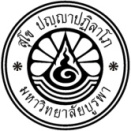 บันทึกข้อความส่วนงาน คณะเภสัชศาสตร์  สำนักงานคณบดี   โทร ๒๖๑๐ที่  	...................................	      วันที่   ....................................................    เรื่อง  ขออนุมัติเบิกเงินค่าตอบแทนการปฏิบัติงานนอกเวลาทำงานปกติเรียน  คณบดีคณะเภสัชศาสตร์		ตามที่ได้รับอนุมัติในหลักการให้ผู้ปฏิบัติงานในมหาวิทยาลัย รวม .................... คน ปฏิบัติงานนอกเวลาทำงานปกติ ระหว่างวันที่ ............................................. ถึงวันที่ ........................... รวม.................... วัน  บัดนี้ผู้ปฏิบัติงานในมหาวิทยาลัย ได้ปฏิบัติงานดังกล่าวเรียบร้อยแล้ว พร้อมกันนี้ได้แนบหลักฐานการจ่ายเงินค่าตอบแทนการปฏิบัติงานนอกเวลาทำงานปกติ บัญชีลงนามเวลาการปฏิบัติงานนอกเวลาทำงานปกติและรายงานผลการปฏิบัติงาน พร้อมบันทึกขออนุมัติในหลักการดังแนบ		 จึงเรียนมาเพื่อโปรดพิจารณาอนุมัติเบิกเงินค่าตอบแทนการปฏิบัติงานนอกเวลาทำงานปกติ จำนวนเงิน ..................................................... บาท (......................................................................................)จาก  เงินอุดหนุนรัฐบาล   เงินรายได้มหาวิทยาลัย  เงินอื่น ๆ โปรดระบุ แผนงานจัดการศึกษาอุดมศึกษา งานบริหารทั่วไป กองทุนทั่วไป งบดำเนินงาน หมวดค่าตอบแทนใช้สอยและวัสดุ  (................................................)                                                       			........................................................ 	          อนุมัติ    (เภสัชกรหญิง รองศาสตราจารย์ ดร.มยุรี  ตันติสิระ) 	                        คณบดีคณะเภสัชศาสตร์